SØKNADSSKJEMA FOR TILDELING AV TILSKUDD TILKLASSETUR 10. TRINNSøknad sendes til FAU-leder på e-postTa vare på alle kvitteringer til rapportering etter turen. Dette er nødvendig når FAU skal rapportere videre til bydel Grünerløkka.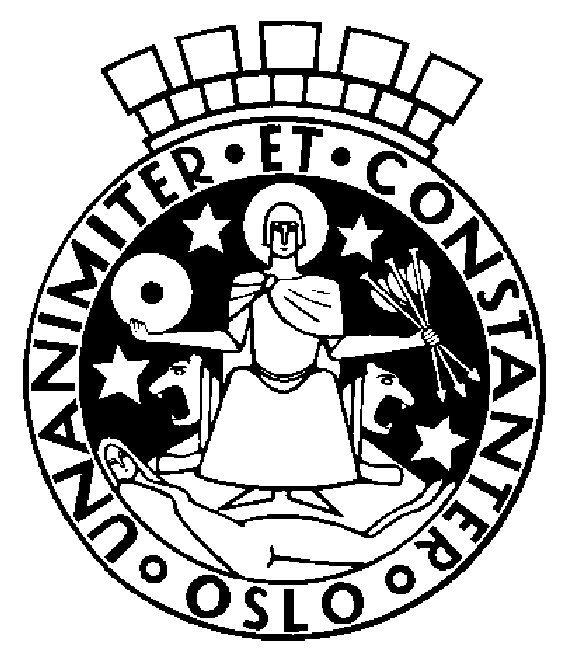 Oslo kommuneBydel GrünerløkkaFrydenberg FAUOpplysninger om søker/tiltak:Opplysninger om søker/tiltak:Opplysninger om søker/tiltak:Klasse:Antall deltakere:Plan for turen (hvor/når/skal lærer bli med/type aktiviteter man har planlagt). Hvordan har elevene vært involvert i planleggingen?
Plan for turen (hvor/når/skal lærer bli med/type aktiviteter man har planlagt). Hvordan har elevene vært involvert i planleggingen?
Plan for turen (hvor/når/skal lærer bli med/type aktiviteter man har planlagt). Hvordan har elevene vært involvert i planleggingen?
Hvordan har klassen tenkt å finansiere resten av turen. Beskriv særlig hvordan man tenker å involvere elevene.
Hvordan har klassen tenkt å finansiere resten av turen. Beskriv særlig hvordan man tenker å involvere elevene.
Hvordan har klassen tenkt å finansiere resten av turen. Beskriv særlig hvordan man tenker å involvere elevene.
Navn på kontaktperson i klassen:Navn på kontaktperson i klassen:E-postadresse:E-postadresse:Telefon:Telefon:Kontonr og navn for tilskuddet:Kontonr og navn for tilskuddet:Budsjett for tiltaket:Budsjett for tiltaket: